Case Study – Ollie ClarkeOllie Clarke condivide la sua esperienza di un tirocinio di Leonardo che gli ha portato a sviluppare l'occupabilità e le capacità imprenditoriali. entrepreneurship skills.Leggi il seguente studio del caso:https://www.erasmusplus.org.uk/stories/30-years-story-cornwall-councilStoria di Ollie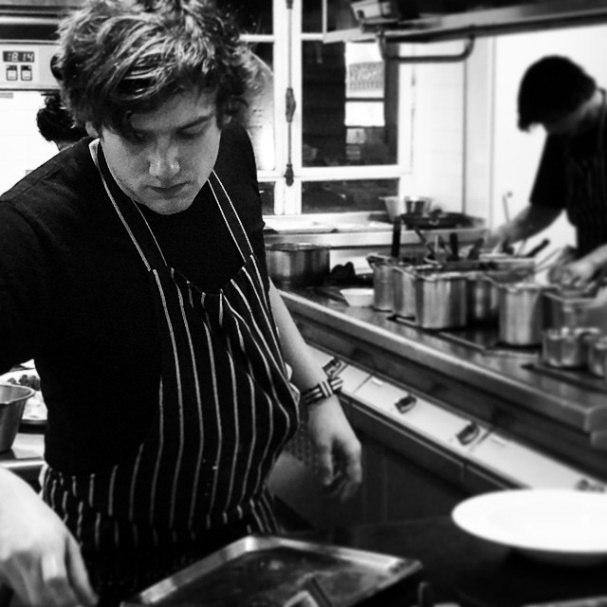 Ollie ha preso parte a due settimane di mobilità Leonardo nel 2008, organizzato dal Cornwall Council. Ha svolto il suo tirocinio presso l'Hotel Warwick a Parigi. La mobilità interculturale ha avuto luogo negli anni in cui Ollie si stava allenando per diventare uno chef al The Seafood Restaurant, un famoso ristorante di Padstow, in Cornovaglia, in Inghilterra." Venire da Padstow a Parigi è stato certamente un grande successo per noi; lentamente ma sicuramente abbiamo iniziato a imparare di più e ad acquisire maggiori responsabilità nelle due settimane ".Dopo aver terminato il suo apprendistato a Padstow, Ollie si è trasferito a Parigi ed è diventato chef in alcuni dei migliori ristoranti parigini.Ollie dice che prima dell'esperienza interculturale, l'idea di trasferirsi a Parigi sarebbe stata spaventosa. "Ma in realtà essere qui e viverlo per due settimane ci ha fatto capire (Ollie e la sua compagna di vita e socio in affari, Julie Duckett) rendersi conto che non è troppo difficile.""E 'stato difficile, ma è stato molto divertente, e ha aperto le porte per decidere di trasferirsi a Parigi, che è stato un grande passo nella nostra vita e nelle nostre carriere, quindi sono molto grato a questo. È stato difficile e non dovrebbe essere sottovalutato, entrare in una cucina parigina è una sfida, ma che non potrei raccomandare abbastanza. "Domande:1. Dove hanno fatto Ollie e Julie il loro posizionamento di mobilità?2. Come puoi dire che la loro esperienza ha rafforzato la loro capacità di recupero e perseveranza?